国土利用計画法に関する様式手続名土地売買等届出（事後届出）内容一定面積以上の土地取引を行った場合に届け出る都市計画区域内5,000㎡以上、都市計画区域外10,000㎡以上提出書類土地売買等届出書 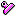 正本1部 添付書類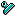 土地の位置を明らかにした縮尺5万分の1以上の地形図（道路地図等） 土地及びその付近の状況を明らかにした縮尺5千分の1以上の図面（住宅地図等） 土地の形状を明らかにした図面（公図等） 土地売買等の契約書の写しまたはこれに代わるその他の書類 届出に際して権限を第三者に委任している場合委任状（任意様式）
手数料なし受付期間契約締結後14日以内（契約日を含む）受付窓口那須烏山市役所　総合政策課　秘書政策グループ　0287-83-1112備考